Приобщение дошкольников к русским народным традициям. Конспект НОД во второй младшей группе «Поможем Деду с Бабкой»Образовательные области: «Познание», «Художественное творчество», «Коммуникация», «Художественная литература», «Музыка»Цель: приобщение к русским народным традициям.Задачи:Формировать первичные представления детей о культуре нашего народа, обычаях и традициях.Расширять и активизировать словарный запас детей на основе обогащения представлений о народных традициях и праздниках.Формировать умения предварительно выкладывать на готовой форме детали аппликации, составляя узор, а затем наклеивать их. Продолжать формировать навыки аккуратной работы.Воспитывать у детей чувства сопереживания, желание оказать помощь.Оборудование: куклы для кукольного театра бабушка и дедушка, курочка, яйцо от киндер – сюрприза, иллюстрации различных писанок, форма для аппликации в виде яйца, набор деталей из цветной бумаги, клей в розетках, салфетки, кисточки, подставки, клеёнки.Ход:Воспитатель рассказывает и показывает сказку:Воспитатель: Жили были (достает кукол бабку и дедку)Дети: Дед и Баба.И была у них (достаёт игрушку курочку)Дети: Курочка Ряба!Воспитатель: Говорят они Курочке Рябе: «Скоро праздник великий – Пасха. Все люди в этот праздник пекут куличи и красят яйца. Крашеные яйца ещё называют писанками (показывает иллюстрации писанок). А потом все ходят друг к другу в гости, дарят писанки, поздравляют, угощают куличом. Вот и к нам обещали внуки приехать. Ряба, снеси нам яичко для Пасхи, чтобы внучат порадовать! » Ряба: «С удовольствием помогу вам, дед с бабкой! »Воспитатель: Пока курочка Ряба будет нести яичко, мы с вами поиграем!Физкульминутка: дети с воспитателем под песенку выполняют движенияВышла курочка гулять (дети ходят, высоко поднимая колени)Свежей травки пощипать, (наклоняются и имитируют щипание травки)А за ней ребятки – желтые цыплятки (бегают на носочках) .Ко-ко-ко-ко-ко-ко–ко (машут руками как крыльями)Не ходите далеко! (грозят пальчиком)Лапками гребите,Червячков ищите! (приседают, имитируют, как гребут лапками)Съели толстого жука, (разводят руки в стороны)Дождевого червяка, (повороты туловища влево-вправо)Выпили водицыПолное корытце! (наклоны вперед и поднимание на носочки)Воспитатель: Ко-ко-ко! Слышите, курочка Ряба снесла яйцо и зовёт всех.(Воспитатель надевает на руки игрушки деда и бабы)Снесла курочка яичко не простое, а …Дети: Золотое!Воспитатель: Обрадовались Дед с Бабкой, что Ряба снесла такое красивое яичко, развеселились (куклы танцуют, радуются, а яичко без присмотра оставили (незаметно прячет яйцо). А тут мышка пробегала, хвостиком махнула, яичко в норку и закатилось.Воспитатель: Дед плачет, баба плачет, а курочка их успокаивает. Давайте и мы пожалеем Деда с Бабкой.Дети: Не плачь, Дед! Не плачь, Баба!Воспитатель: Мы с ребятами вам поможем украсить писанки красивыми узорами. А вы пока можете заняться тестом для праздничного кулича!Воспитатель приглашает детей за столы.Воспитатель: Ребята, на что похожа эта форма? (показывает основу для аппликации)Дети: На яйцо!Воспитатель: Правильно! Мы эту писанку украсим узором! Сначала нужно выложить из цветных деталей узор на готовой форме, а потом аккуратно приклеить все детали.Дети приступают к выкладыванию и наклеиванию.По окончании наклеивания готовые работы вывешиваются на доску.Воспитатель: Вот мы и помогли Деду с Бабой! Посмотрите, сколько красивых писанок получилось!Дед с Бабой благодарят ребят за помощь.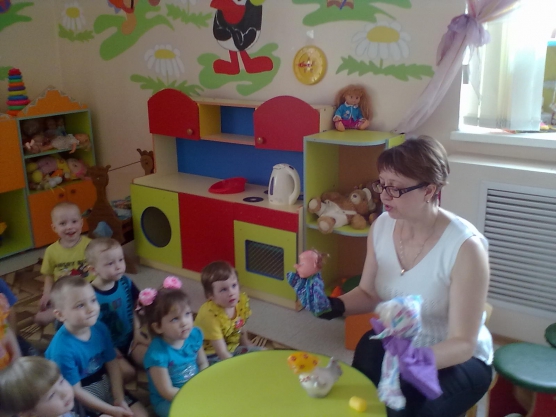 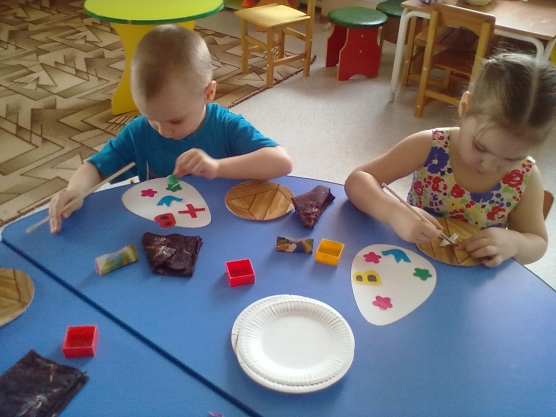 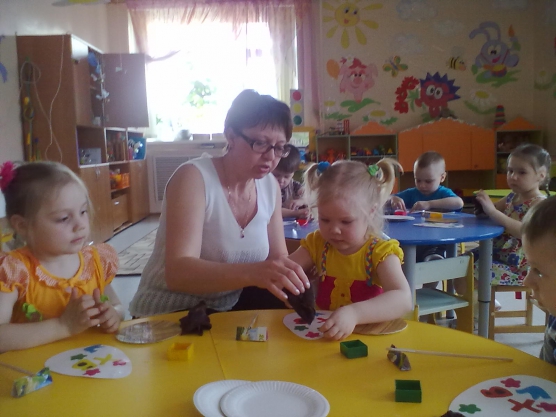 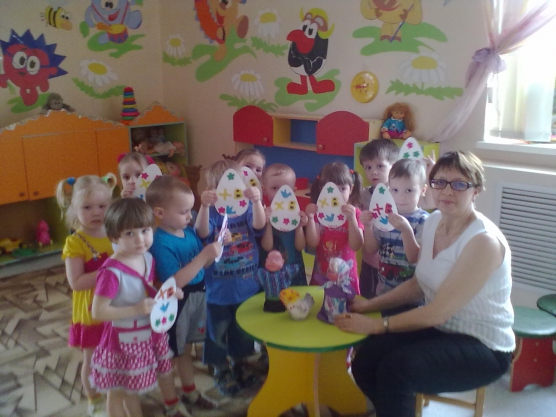 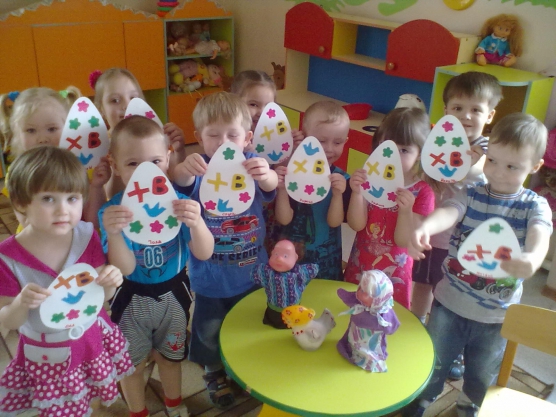 